ΟΙΚ ΟΝ ΟΜ ΙΚΗ  ΠΡ ΟΣΦΟΡΑ Της        Επιχείρησης        …………………………………………………………………………….        με        έδρα,οδός……………………………………………..……    ,         αριθμός         ……………………,         τηλέφωνο…….…….……… fax ………………….., email :……………………….….………………Αφού έλαβα γνώση της υπ’ αριθμ. 8/2021 Μελέτης του Δήμου Πεντέλης, για την προμήθεια Φρέσκου Γάλακτος, καθώς και των συνθηκών υλοποίησης της προκηρυσσόμενης προμήθειας, υποβάλλω την παρούσα προσφορά και δηλώνω ότι αποδέχομαι πλήρως και χωρίς επιφύλαξη όλα αυτά και αναλαμβάνω την υλοποίηση της προμήθειας ως εξής:Στην τιμή μονάδας της παρούσας προσφοράς περιλαμβάνονται:Το συνολικό κόστος του προμηθευόμενου γάλακτος.Το κόστος μεταφοράς και παράδοσής του στα σημεία διανομής του Δήμου.Το κόστος των ψυκτικών θαλάμων για τη συντήρηση του γάλακτος που υποχρεούται να εγκαταστήσει ο Ανάδοχος στους χώρους εργασίας του Δήμου συμπεριλαμβανομένου και του κόστους καλής λειτουργίας και συντήρησής τους προκειμένου να μην υπάρχει κίνδυνος αλλοίωσης του προμηθευόμενου προϊόντος.οποιαδήποτε άλλη δαπάνη η οποία αν και δεν περιγράφεται ρητά είναι απαραίτητη και αναγκαία για την άρτια και εμπρόθεσμη εκτέλεση της προμήθειας, σύμφωνα με τους κανόνες της επιστήμης αλλά και ειδικότερα με όσα αναφέρονται στα τεύχη του διαγωνισμού.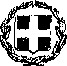 ΕΛΛΗΝΙΚΗ ΔΗΜΟΚΡΑΤΙΑΝΟΜΟΣ ΑΤΤΙΚΗΣΔΗΜΟΣ ΠΕΝΤΕΛΗΣΠΕΡΙΓΡΑΦΗ ΠΡΟΜΗΘΕΥΟΜΕΝΟΥ ΕΙΔΟΥΣΜΟΝΑΔΑ ΜΕΤΡΗΣΗΣΣΥΝΟΛΙΚΗ ΠΟΣΟΤΗΤΑΤΙΜΗ ΜΟΝΑΔΑΣ(χωρίς Φ.Π.Α.)Φρέσκο αγελαδινό γάλα, παστεριωμένο και ομογενοποιημένο, πλήρες (3,5 % λιπαρά) ήημι_αποβουτυρωμένο(1,5 % λιπαρά), 100 % ελληνικής προέλευσης, βραχείας διάρκειας συντήρησης το ανώτερο μέχρι (7)ημερών, από την ημερομηνία παραγωγής τουΣυσκευασία του ενός (1) λίτρου119.464 lt ………............. €ΣΥΝΟΛΙΚΟ ΚΟΣΤΟΣ ΠΡΟΜΗΘΕΙΑΣ (χωρίς Φ.Π.Α.)ΣΥΝΟΛΙΚΟ ΚΟΣΤΟΣ ΠΡΟΜΗΘΕΙΑΣ (χωρίς Φ.Π.Α.)ΣΥΝΟΛΙΚΟ ΚΟΣΤΟΣ ΠΡΟΜΗΘΕΙΑΣ (χωρίς Φ.Π.Α.)………............. €Φ.Π.Α. ΠΟΥ ΑΝΑΛΟΓΕΙΦ.Π.Α. ΠΟΥ ΑΝΑΛΟΓΕΙΦ.Π.Α. ΠΟΥ ΑΝΑΛΟΓΕΙ………............. €ΣΥΝΟΛΙΚΟ ΚΟΣΤΟΣ ΠΡΟΜΗΘΕΙΑΣ(συμπεριλαμβανομένου του Φ.Π.Α.)ΣΥΝΟΛΙΚΟ ΚΟΣΤΟΣ ΠΡΟΜΗΘΕΙΑΣ(συμπεριλαμβανομένου του Φ.Π.Α.)ΣΥΝΟΛΙΚΟ ΚΟΣΤΟΣ ΠΡΟΜΗΘΕΙΑΣ(συμπεριλαμβανομένου του Φ.Π.Α.)………............. €Τόπος,	Ημερομηνία………………………….,	……/……../2021Ο ΠΡΟΣΦΕΡΩΝ